            Масштаб 1:100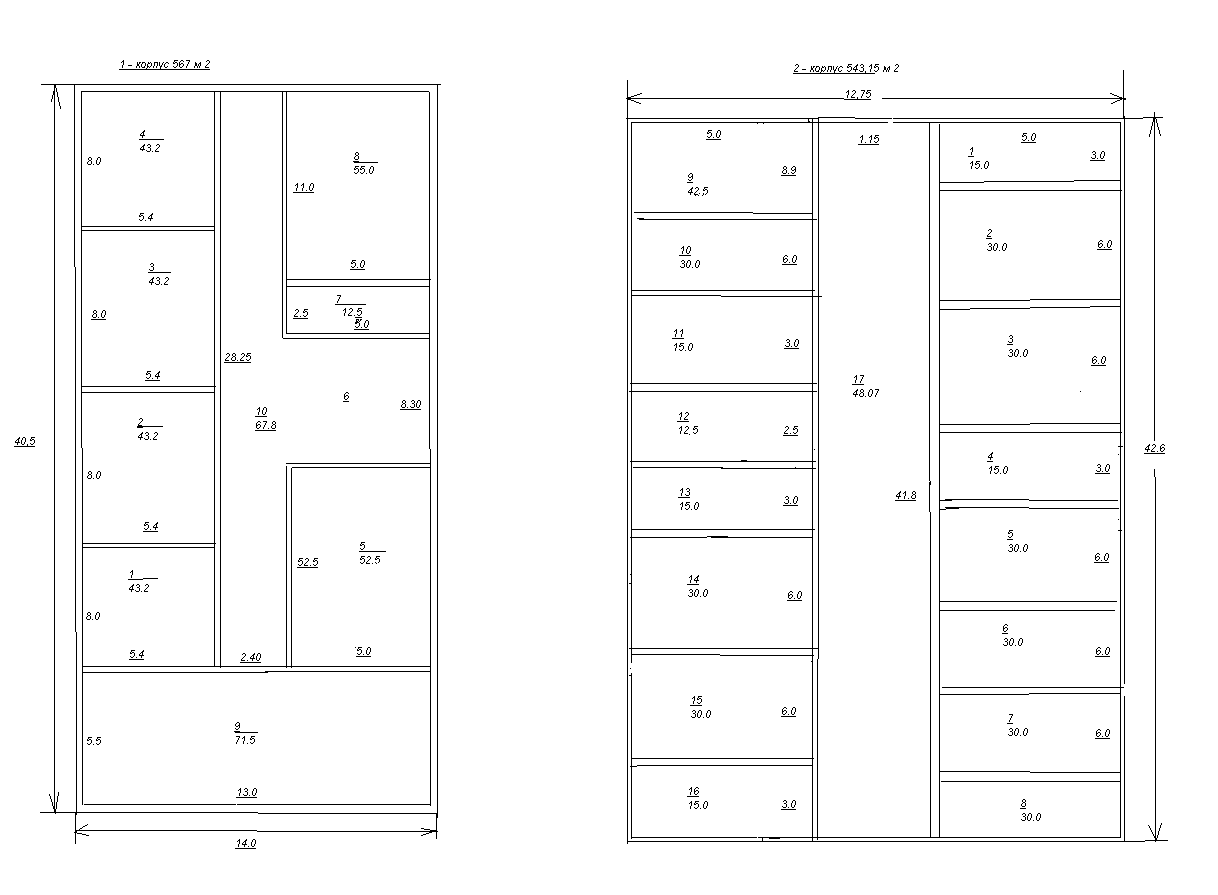 